		CURRICULAM VITAE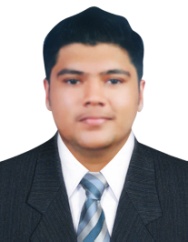 Hisham.207850@2freemail.comHISHAM Current AddressDUBAI,E-MailPersonal Data Sex: MaleNationality: IndianMarital Status: SingleLanguages KnownEnglishHindiMalayalamKey Skills	Good team Player	Capable to adapt to changing situationsHonest  and SincereGood listener and observer Working as per demandGood problem solving capabilityTo be a part of an efficient and winning team where performance is rewarded with new responsibilities and offers a challenging and creative work environment . I enjoy working with in good business environment and dealing with the public.EXPERIENCE:Worked as manager in metrends Worked as customer Assistant and supervisor in Cool Britannia(UK)for 1 year .Worked as crew member in Petals gift shop(UK) Part-Time Marketing Staff at M.M PIPE LINES for 3 years (INDIA)EDUCATIONAL QUALIFICATION:MBA in Anglia Ruskin University (UK ,London)2017Modules: Managing People, Research Method for Business and Management, Supply Chain Strategy and Operations, Marketing Research, Entrepreneurship and Innovation, Strategic Management, Finance for Decision Making, HRM in the Global Context, Leadership and Change, Project Management Dissertation Topic: Social Networking sites and importance of trust factor in Indian consumer buying MarketBBM from Kannur University(Kerala, India )2015Good verbal and written communication skillsSelf Confident and hardworkingSelf motivated and quick learnerGood knowledge of MS Office.I hereby declare that the above furnished details are true and Correct to the best of my knowledge.                                                             HISHAM 